                  Пресс-релиз                               (0+)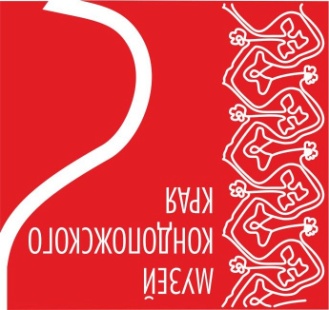 «На крыльях радугу неся…»Показ высокой моды от кутюрье Природы.  09 марта 2023 –  02 апреля  2022 Организаторы: Администрация Кондопожского муниципального района Муниципальное учреждение культуры «Музей Кондопожского края»Федеральное государственное бюджетное учреждение "Государственный природный заповедник "Кивач"Вернисаж (открытие выставки): 09 марта 2023 (четверг) в 15:00 Площадка и режим работы выставки: с   09 марта 2023 по   02 апреля 2023Музей Кондопожского края/ ул.Пролетарская, д.13, г.Кондопога / с 10:00 до 18:00. Перерыв с 13.00-14.00 / Выходные: пятница, суббота                             Контакты: тел.: 89643178394Информационные ресурсы: e-mail: kondmuseum@yandex.ru               http://vk.com/club49286567В Музее Кондопожского края     открылась   новая   выставка   фотографий Надежды Кутенковой «На крыльях радугу неся …» — первая в творчестве автора.Выставка подготовлена при активном участии ФГБУ «Государственный природный заповедник "Кивач".   Надежда Николаевна Кутенкова — уроженка г. Кондопоги, окончила эколого-биологический факультет Петрозаводского государственный университета, биолог по образованию. С 1972 года работает энтомологом в заповеднике «Кивач», проживая в посёлке на его территории. Полвека она посвятила изучению заповедной природы. Тема её научных исследований — изучение видового состава лесных насекомых, динамики численности и экологии отдельных видов. Приоритетной группой являются чешуекрылые. На данный момент в местной фауне ею выявлено 1174 вида бабочек, некоторые из них впервые обнаружены в Карелии.В 2012 г. награждена Финляндским лепидоптерологическим обществом медалью имени Olavi Sotavalta. Помимо научной деятельности автор активно участвует в просветительской и общественной работе. Фотографированием насекомых занимается с 2011 года. Ее работы, представленные на выставке «На крыльях радугу неся …», отражают профессиональный взгляд на природную гармонию живых существ.На выставке представлено 37 фотографических работ. К каждой работе есть аннотация с небольшим рассказом о бабочке.Посетители смогут рассмотреть энтомологическую коллекцию насекомых, заботливо собранную исследователями фауны заповедника «Кивач».Выставку органично дополняют фотографии природы заповедной природы, выполненные   сотрудниками заповедника.Погрузиться в атмосферу заповедника посетителям поможет картина Бориса Поморцева «Водопад Кивач».Приглашаем всех желающих на выставку в музей! Лето еще не наступило, но в него можно окунуться, глядя на фотографии прекрасных, ярких, интересных бабочек!